SPONSORLIJST Run for the Message				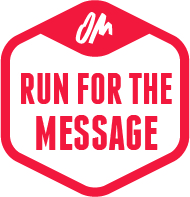 Naam deelnemer:	__________________________________________Adres:			__________________________________________Telefoonnummer:	__________________________________________* U geeft Operatie Mobilisatie een machtiging om dit bedrag eenmalig na de run af te schrijven!
Met het invullen van uw rekeningnummer en handtekening geeft u Operatie Mobilisatie een eenmalige SEPA-machtiging om het ingevulde totaalbedrag af te schrijven. Meer informatie over SEPA-machtigingen vindt u op www.operatiemobilisatie.nl/sepa.Gegevens sponsorGegevens sponsorGegevens sponsorVast 
bedragIBAN nummer**Handtekening NaamAdresWoonplaatsVast 
bedragIBAN nummer**Handtekening 1€2€3€4€5€6€7€8€9€10€11€12€13€14€15€TotaalTotaalTotaalTotaal€TotaalbedragTotaalbedragTotaalbedragTotaalbedrag